                                                                            Бекітемін:                                                                            Мектеп директоры                                                                             А.К. Таниев _________Ашық сабақ«Ұлулар типіне жататын жәндіктердің негізгі ерекшеліктері»                                                    Сынып: 7 «А»                                                    Пән: БиологияӨткізген: биология пәнінің                                                                                     мұғалімі                                                              З.М. Мырзагожина2016-2017 оқу жылыСынып: 7 «А»Күні:Пән: Биология                                                                                               Сабақтың тақырыбы: Ұлулар типіне жататын жәндіктердің негізгі ерекшеліктеріСабақтың мақсаты:Білімділік: Ұлулар типінің құрылысымен танысу, түрлерін ажырату және адам, табиғат өміріндегі маңызыДамытушылық: Оқушылардың пәнге деген қызығушылығын арттыру. Оқушылардың өзін – өзі дамуына жетелеу және оқушылардың ойлау, есте сақтау қабілетін арттыру.Тәрбиелік: Ұқыптылыққа тәрбие және табиғатқа деген сүйіспеншілігін арттыру.Сабақтың көрнекілігі: деңгейлік тапсырмалар, кестелер, сызбанұсқалар, суреттерСабақтың барысы:Сабақтың әдісі: сұрақ –жауап, топпен жұмыс, жеке дараСабақтың түрі: қайталауI. Ұйымдастыру кезеңі:(3 мин)     оқушылармен амандасуоқушыларды түгендеусабаққа дайындықтарын тексеруII. Үй тапсырмасын тексеру кезеңі:(3 мин)Сөзжұмбақты шешіңдер:1.  Денесінде қылтандары болмайтын буылтық құрт.2. Құрамы нәруызға бай, сүліктің сілекейінде болатын, қанды ұйытпайтын ерекше зат.3. Егістік жерді жыртқанда қарғалар теріп жейтін буылтық құрт.4. Әрі аталық, әрі аналық жыныс мүшелерінің бір құрттың бойында болуы5. Көпқылтанды буылтық құрт6. Буылтық құрттар типінің теңізде мекендейтін түрі.7. Шұбалшаңның қанның түсіЖауаптары. 1. Сүлік                          5. Құмқазар2. Гирудин                     6.Нереида3. Шұбалшаң                 7. қызыл4. ГермафродитОқушыларды 2 топқа бөлінеді. Бауыраяқтылар және Қосжақтаулылар.ІІI. Негізгі бөлім. Жаңа тақырыпты түсіндіру кезеңі 	Ұлулар денесі жұмсақ, үш қабатты, екіжақты симметриялы көпжасушалы омыртқасыз жәндіктер. Олардың денесі бастан, тұлғадан, аяқтан, бақалшақтан және бақалшақ қалдығынан тұрады. Ұлулар типіне бұрын «былқылдақденелілер» деген атау пайдаланылған. Ұлулар типінде 130 мыңнан астам түр бар деп есептеледі.Ұлулардың буылтық құрттардан негізгі ерекшелігі – денесі бунақтарға бөлінбейді. Тұлғадан ерекше қатпарлы қабат – шапанша (мантия) түзіледі. Тұлға мен шапанша аралығында шапанша қуысы болады, ал шапаншаның үстіңгі бетінен бақалшақ қалыптасады. Асқорыту жүйесі едәуір күрделі. Дененің алдыңғы бөлігіндегі ауыз тісшелері – үккі тілге және жұтқыншаққа жалғасады. «Бауыр» деп аталатын асқорыту безінің аузы қарынға ашылады. Көпжасушалы жәндіктерден бұрын кездеспеген асқорытуға қатысатын без бауырды ұлулардан бірінші рет байқаймыз. Тағы бір ерекшелік – ұлуларда қантарату жүйесі ашық. Көптеген ұлулардың қаны түссіз. Қанның түсі көгілдір (басаяқтылар) ұлулар да бар. Жүректе бір немесе екі құлақша, бір қарынша болады. Құрлықта тіршілік ететін ұлулар өкпемен тыныс алады. Суда тіршілік ететіндерінің тыныс алуы шапанша астында орналасқан желбезектер арқылы жүзеге асады.Ұлулардың зәршығару жүйесі бір немесе екі бүйректен және несепағар түтіктен құралады.Ұлулар типі                    Бауыраяқтылар         Қосжақтаулылар            Басаяқтылар  Бауыраяқты ұлулар класы.Бұлар – теңізде және құрлықта тіршілік тееттін жәндіктер. Оларды көлдерден, тоғандардан, суқоймалардан да кездестіруге болады. Түйіртек, жұмырлақ көлдерде және тоғандарда өмір сүреді. Шалшық ұлуы, тоспаұлу және қошмармүйіздер баяу ағатын суқоймаларда кездеседі. Жүзім ұлуын – жүзімдіктен, ал жалаңаш шырышты бау – бақшалар мен өзге заттар астынан кездестіре аламыз.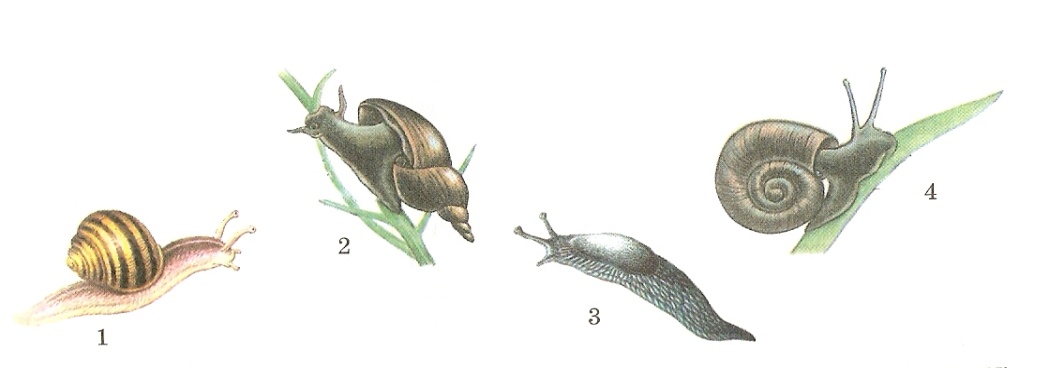 жүзімұлу; 2 – тоспаұлу, 3 – жалаңаш шырышты, 4 – қошқармүйізҚосжақтаулы ұлулар класы.Бұлар – Жер шарына кең таралған көпжасушалы жәндіктер. Олар мұхитта, теңізде, тұщы суқоймаларында, өзендерде тіршілік етеді. құрлықта кездеспейді. Қосжақтаулы ұлулар класының өкілі айқұлақ. Олардың бақалшағы ашып – жабылатын екі жақтаудан тұрады. Сондықтан  бұл жәндіктер қосжақтаулы ұлулар деп аталған.Басаяқты ұлулар класы.Олар – ең жоғары құрылымды жәндіктер. Бұларда бақалшақ жойылып кеткен. Суы тұзды және оңтүстіктегі теңіздерде, мұхиттарда ғана өмір сүреді. Басаяқты ұлулар – өте ірі жәндіктер. Басаяқтылардың денесі бастан және тұлғадан құралады. Қармалауыштардың ішкі жағында бірнеше қатар сақиналанған сорғыштар бар. Сегізаяқтар қармалауыштардың  жәрдемімен су түбінде жүріп, корегін аулайды. Каракатица және кальмар өте баяу жүру үшін қармалауышы мен басын алдыға қаратып жүзеді.   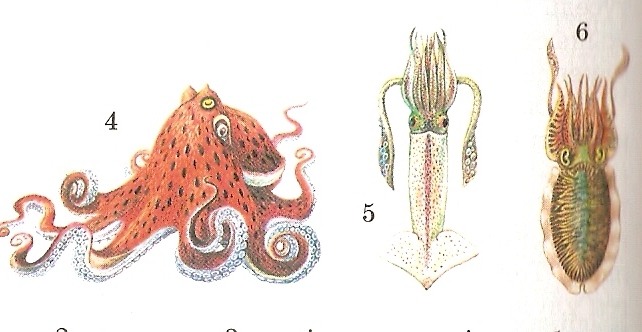 4 – сегізаяқ, 5 – кальмар, 6 – каракатица 1-тапсырма. Постер салу. (12 мин)2 – тапсырма. (7 мин)Хабарландыру3 тапсырма.3 тапсырма. (3 мин)Мына кестені толтырып, дұрысына (+)  белгісін, дұрыс келмегеніне (-) таңбасын қойыңдар.Сергіту сәті (3 мин)4тапсырма. (5мин)Сұрақтарға жауап беріңдер.Басаяқты ұлулардың құрылысын ата?Су тереңдігінде сағатына 50 шақырымдық жылдамдықпен жүзіп қорегін аулайтын ұлу?Сегізаяқ ұлуын қалай сиқырлап ұйықтатуға болады?Каракатицақайда тіршілік етеді?Каракатица жемін қалай аулайды?5 тапсырма. Суреттегі ұлудың құрылысын еске түсіріп, жаз. (3 мин)ІVҚорытынды. Бекіту кезеңі.(5 мин)ТестЗоология ғылымының ұлуларды зерттейтін саласыА) малакология            В) орнитология               С) эмбриологияД) маммалогия             Е) энтомология2.  Былқылдақденелілердің сыртқы қаңқасыА) сирекқылтанды жабын       В) жабын    С) көпқылтанды жабынД)  шапанша                              Е) бақалшақ 3. Бауыраяқты жәндікА) жүзім ұлуы            В) айқұлақ              С) устрицаД) сегізаяқ                  Е) каракатица4. Ұлудың аузының орналасқан жеріА)  шапанша қуысында                                  В) бастың астыңғы жағында С)  шапанша аралығындағы бос орында      Д) құрсағындаЕ) қарнында5. Ұлудың зәр шығару мүшесіА) жұлдызша түтік тәрізді            В) бүйрек                    Д) жиырылғыш вакуольдер          Е) мальпигий түтікшесіС) жасыл түсті жұп бездер6. Ұлудың жүрегіА) бес бөлім           В) үш бөлім               Е) бір бөлімД) төрт бөлім         С) екі бөлім7. Айқұлақтың жататын класыА) Көпқылтанды            В) Бауыраяқты                Е) ҚосжақтаулыларД) Жұмыр құрттар         С) Сирекқылтанды8. Тоспа ұлуының тұлғадан ерекше қатпарлы қабатА) бас                 В) аяқ                               Е) қармалауышД) хитин             С) мантия (шапанша)9. Аузы аяғының түбіне жақын орналасқан ұлуА) кальмар            В) сегізаяқ                     Е) тоспа ұлуД) айқұлақ            С) жалаңаш шырыш10. Екі жақтау түріндегі бақалшақ кездеседіА) сұлама              В) кальмар                    Е) сегізаяқ  Д)  айқұлақ           С) каракатицаЖауаптары: 1-а, 2-а, 3-а, 4-в, 5-в, 6-с, 7-е, 8-с, 9-с, 10-д.Жұмбақ шешуАяғы, тұлға, басы бар,                                            Аяғы бар басы жоқ, Сыртында сауыт тасы бар.                                     Тұлғасы бар қарны тоқ.  Ойланып көр балалар,                                            Екі жақтау қорғаны,Шешуін оның табыңдар.                                        Ол болмаса сорлады.                                (Ұлу)                                                         (Айқұлақ)Бақалшағы жоқ сыртында, Үккісі бар ұртында.Корегін ұстар таяғы,Арқанға ұқсас аяғы               (Сегізаяқ)V. Үй тапсырмасын беру кезеңі:(1 мин) §45 оқу, 209 беттегі «Біліміңді сына»VI. Бағалау. Оқушыларды бағалау. (2 мин)VII. Рефлексия.Қорытындылау. (1 мин)1234567МидияГребешокУстрицаАйқұлақБауыраяқтылар класыТүйіртек, жұмырлақ – көлдерде және тоғандарда өмір сүреді.Шалшық ұлуы, тоспаұлу, қошқармүйіз – баяу ағатын суқоймаларда кездеседі.Жүзім ұлуы – жүзімдіктенЖалаңаш шырышты – бау-бақшалар мен өзге заттар астынан кездеседі.Қосжақтаулылар класыАйқұлақ – мұхитта, теңізде, тұщы суқоймаларында, өзендерде кездеседі.Мидия, устрица, гребешок – тағам ретінде пайдаланады.Ұлулар типіДене  қуысыАсқорыту жүйесіАртқы ішек Аналь тесігі Тынысалу жүйесіҚантарату жүйесісорғыштарЖүзімдік ұлу++++++-Айқұлақ ++++++-Кальмар +++++++Сегізаяқ+++++++Тоспаұлу++++++-Айқұлақ++++++-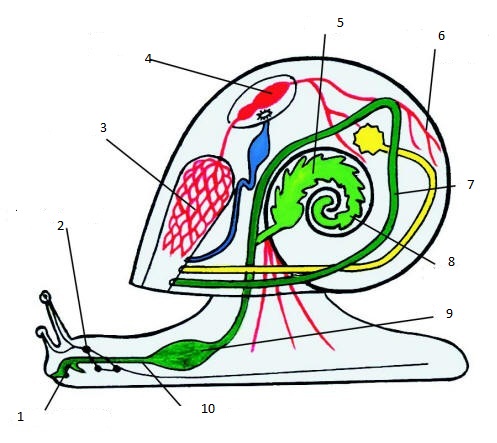 Өңеш Жүйке түйіндеріӨкпе Жүрек Бауыр Қантамырлары ІшекҚарын Бұрыннан білемінМенің ойлағанымнан басқаМен үшін жаңалықБілгім келеді